中广协〔2020〕7号关于举办2020（第十六届）中国广告论坛的通知各省、自治区、直辖市、计划单列市、副省级市广告协会，各会员单位，各分支机构，所有广告界同仁：2020年开年新冠肺炎疫情的爆发深刻影响了中国市场的发展。在我国已经进入战胜疫情的尾声后，我们又面临外部环境的极大不确定性。在2020年接下来的时间里，“报复性消费”是否会出现？各行业会面临哪些困难，又会呈现哪些趋势？此次疫情会对广告传媒行业和公司业务带来什么影响？品牌又该如何应对疫情危机，及时调整营销策略？……带着这样疑问与思考，中国广告协会希望通过一场疫情后全国线下首场凝聚行业尖端智慧的“思想盛宴”，探讨上述疑问，寻求确实答案，重建行业信心，振奋行业发展。2020年7月30-31日，备受瞩目的2020（第十六届）中国广告论坛拟于在北国春城——吉林长春举办。本届论坛的主题为：后疫情时代：广告与品牌之变局。作为中国广告协会倾力打造的重要年度活动，中国广告论坛同时也是中国广告界级别高、规模大、影响力广的大型行业论坛，被誉为中国广告界的“达沃斯会议”。论坛看点一：集聚智慧，共展未来本届论坛特邀嘉宾包括：国家市场监督管理总局广告司领导；北京大学国家发展研究院院长、著名经济学家姚 洋；中国传媒大学学术委员会副主任、博士生导师、国家广告研究院院长 丁俊杰；人民网党委书记、董事长、总裁 叶蓁蓁(拟邀）；分众传媒董事长兼总裁、首席执行官 江南春；百度集团副总裁 梁志祥；蓝色光标传播集团副董事长 熊 剑；中国一汽集团副总裁等行业顶尖嘉宾将就后疫情时代宏观经济环境的变化及市场发展趋势进行权威解读，并围绕后疫情时代广告与品牌的发展趋势进行深度剖析与探讨，思考行业如何在黑天鹅事件后采用前瞻视野拥抱变化，寻求突围，重建行业信心，实现高质量发展。论坛看点二：品牌创新，实践分享在此次疫情危机中，移动互联网和数字化技术为各种需求提供了全新的解决方案。疫情后广告与品牌如何创新？流量与品牌的关系到底是什么？创意与内容的角色是什么？广告的本源价值功能到底是什么？本届论坛特邀嘉宾包括：恒大集团副总裁兼秘书长刘 振(拟邀）、伊利集团副总裁刘春喜、开云集团大中华区总裁蔡金青(拟邀）、凤凰网副总裁池晓燕、网易副总裁李淼、一点资讯副总裁金治、快手商业副总裁 严 强、知乎副总裁付继仁、趣头条副总裁赵强、秒针系统全域营销测量事业部线下测量产品副总裁黄凯锋、新华社《中国名牌》杂志社总编辑周志懿、吉广品牌首席策略官王瑶等重量级嘉宾及五粮液集团、科大讯飞、华为Ads、爱奇艺等行业标杆企业高管将共同探讨品牌主如何在后疫情时期拥抱新产业、新技术、新入口与新路径，建立全新的合作模式和行业形态。论坛看点三：权威榜单发布，推动行业自律本届论坛上，中国广告协会将与人民网联合发布抖音KOL综合价值榜单TOP100半年榜(2020.1.1—2020.6.30),筛选出综合价值排名前100的达人。中广协社会化营销分会将发布《社会化营销电商直播自律倡议书》，旨在加强社会化营销行业自律。中国广告协会广告代言人委员会将联合知名数据公司发布《2019-2020明星广告代言商业价值趋势报告》，并将携手数家经纪公司共同发布《广告代言人商业联盟倡议书》。中广协将积极营造健康的社会舆论环境，规范广告代言行业的风气，树立正确的广告代言价值导向，让广告代言与品牌营销合作共赢。论坛看点四：品牌建设圆桌，追寻本源之道市场到底需要什么样的品牌？如何在后疫情时代树立品牌新形象？品牌建设的本源与解决之道究竟是什么？本届论坛还特别设立吉林品牌、中小商业企业及非处方药企业三场圆桌论坛，将围绕以上问题就企业如何构建品牌价值进行具体案例分享与实操层面的探讨。论坛看点五：“抗击疫情”优秀作品发布及突出单位感谢环节年初突如其来的新型冠状病毒疫情席卷整个华夏大地，为了鼓励所有中华儿女打好这次抗疫战，中国广告协会紧急发起“抗击疫情”优秀作品征集活动，认真贯彻以“公益创意助力公益行动”。征集活动反响热烈，共收到报送作品5400多件。本环节将发布“抗击疫情”优秀作品。此外，为了感谢这次抗击疫情中做出突出贡献的单位，充分体现困难当前，新时代中国企业的社会责任，特别表扬为抗击疫情做出贡献的单位、协会、分支机构。本届论坛由中国广告协会主办，长春市人民政府、吉林省市场监督管理厅支持, 长春净月高新区管委会、长春市市场监督管理局特别支持，中广协广告信息文化传播有限责任公司、吉林省广告协会、长春市广告协会、吉林省广告产业园区、吉广传媒集团承办，各地广告协会协办。届时，来自政府部门、行业组织、高等院校和广告企业、研究机构、媒介机构、营销机构的专家、学者和一线营销实践者，将共同探讨后疫情时代广告行业的趋势动向、规则变化、方法创新，深刻揭示变化背后的核心逻辑。同时，将有众多著名企业和知名品牌到场，倾听最新观点、开展商务交流与合作。中国广告论坛即将拉开序幕，北国春城与您相约！在此，诚挚欢迎各地市场监管部门、地方协会、各分支机构、各会员单位及广告界同仁积极参与。附件：1. 2020（第十六届）中国广告论坛活动安排          2．2020（第十六届）中国广告论坛注册3.2020（第十六届）中国广告论坛接待服务中国广告协会                                  2020年6月12日附件1:2020（第十六届）中国广告论坛活动安排附件2:2020（第十六届）中国广告论坛注册一、注册时间2020年6月12日至7月30日二、注册地点长春净月潭益田喜来登酒店一层大堂三、注册方式1.提前注册：通过网络在线注册，登录www.china-caa.org在线注册。或手机扫描下方二维码进行在线注册：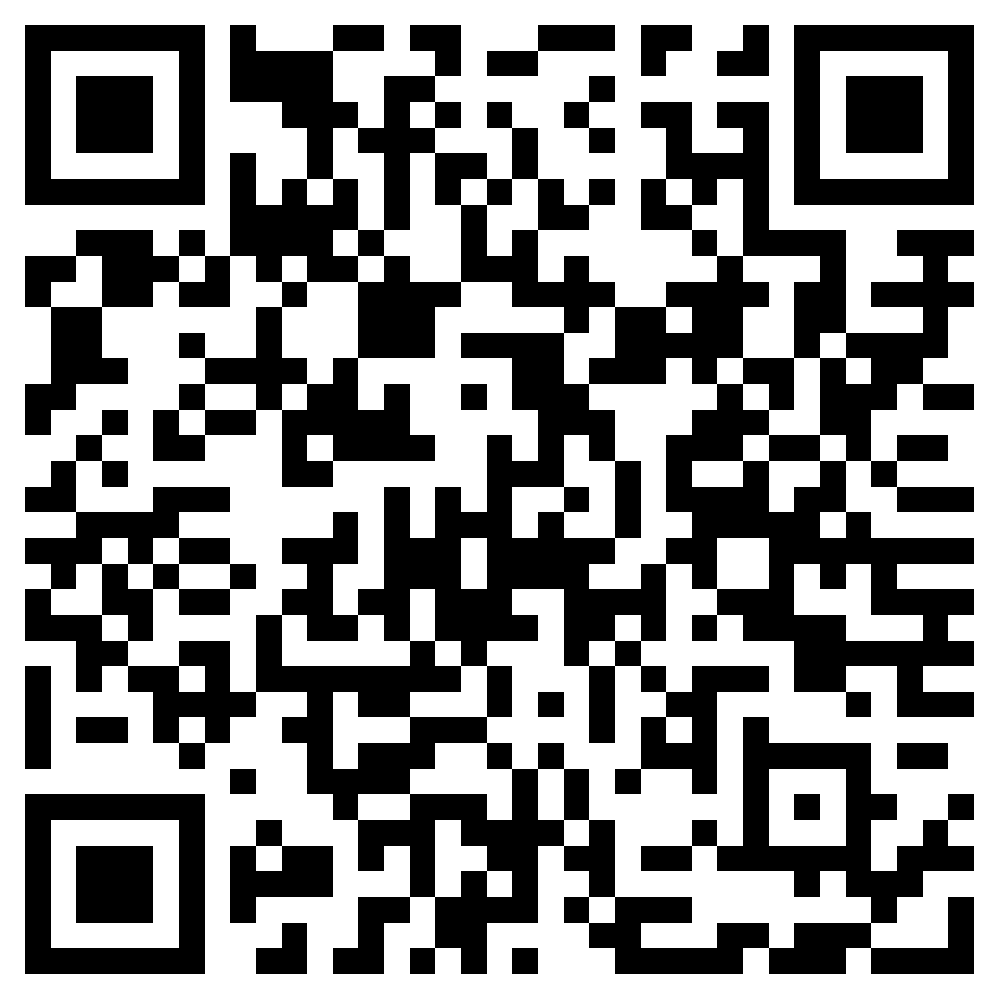 2.现场注册：现场办理注册手续。四、注册费支付方式    1.银行汇款    开户名称：中国广告协会开户银行：中国工商银行北京礼士路支行账号：02000036090890727082．微信在线支付3.现场缴费五、注册费（会议服务费）类别标准六、注册代表享受以下待遇1.参加2020（第16届）中国广告论坛所有活动。2.会议期间用餐。3.在大会会刊刊登200字左右的公司简介（简介发送邮箱：jiayushan@china-caa.org提供截止日期： 2020年7月23日）。4.机场、高铁站团体接送站服务。七、联系人贾玉山 010-59725141 13718388816邮箱：jiayushan@china-caa.org 附件3：2020（第十六届）中国广告论坛接待服务一、酒店预订2020（第十六届）中国广告论坛在长春举办，推荐长春净月益田喜来登酒店、明宇佳轩酒店供大家选择。预订房间时，请说明参加“2020（第十六届）中国广告论坛”方可享受以下协议价格。由于论坛期间酒店有限、房间数量紧张，请尽快选择酒店并预订房间，确保预订成功、先订先得。二、接送站服务接站：7月29日班车接送时间：9:00—21:00（整点发车）机场----长春净月益田喜来登酒店高铁站----长春净月益田喜来登酒店注册后接送班车送至以上预定酒店送站：7月31日下午，班车送站拟定时间：13:00、15:00长春净月益田喜来登酒店----机场高铁站明宇嘉轩酒店----机场高铁站提示：10人（含10人）以上团队到达的，请于7月26日前将到达航班、车次、人数及联系人等信息报会务组，以便我们预作安排。接待联系人：贾玉山 13718388816时间时间活动名称活动地点7月29日全天报到长春净月潭益田喜来登酒店一层大堂7月29日下午全国秘书长工作会议吉林省广告产业园7月30日全天2020（第16届）中国广告论坛吉林省广告产业园  7月30日晚上“抗击疫情公益行动回眸”吉林省广告产业园   7月31日上午2020（第16届）中国广告论坛吉林省广告产业园   7月31日下午送站注册时间注册类型提前注册现场注册注册时间注册类型2020年6月12日至7月25日2020年7月29日至31日CAA会员1900元2500元非CAA会员3000元3500元接受授牌企业1600元此项务必提前注册，不接受现场注册酒店名称单间（大床）标间酒店地址长春净月益田喜来登酒店（五星）500(含早)500(含双早)长春市净月开发区永顺路1777号联系人：刘昶：13630590333凯悦嘉轩酒店（准五星）278(含早)278(含双早)长春市净月高新区生态大街 3777 号订房电话: 86+0431 8057 8888